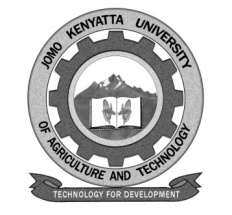 W1-2-60-1-6JOMO KENYATTA UNIVERSITY OF AGRICULTURE AND TECHNOLOGYUNIVERSITY EXAMINATIONS 2019/2020FIRST YEAR FIRST SEMESTER EXAMINATION FOR THE DEGREE OF BACHELOR OF SCIENCE IN PUBLIC HEALTHIPH 2102: INTRODUCTION TO PUBLIC AND ENVIRONMENTAL HEALTHDATE:  DECEMBER, 2019		                                                                   TIME: 2 HOURS   INSTRUCTIONS: 	ANSWER ALL THE QUESTIONS IN SECTION A (COMPULSORY) AND ANY OTHER ONE QUESTION IN SECTION BSECTION A: 48 MARKS1.	Explain how public health works to improve the health of the population.											(6 marks)2.	Explain the concept of primary case in achieving public health.	(6 marks)3.	Describe how trade affects the delivery of public health.		(6 marks)4.	Explain how the environment in which one lives in can increase the likelihood of one becoming a victim of perpetrator of violence. 			(6 marks)5.	Illustrate the ethical consideration one should undertake before carrying out research on human beings.						(6 marks) 6.	Identify six components of primary health care.			(6 marks)7.	Explain the following terms:-						(6 marks)	a.	Inequities	b.	Inequalities8.	Demonstrate the qualities of healthcare professional in the practice of their promote dignity in the profession.					(6 marks)SECTION B: 22 MARKS9.	Describe the principles of primary healthcare in order to achieve public health service delivery.								(22 marks)10.	Explain the achievement in public health.				(22 marks)11.	Describe how public health aims to promote, protect and improve healthtanol well being. 									(22 marks)